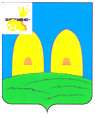 АДМИНИСТРАЦИЯОСТЕРСКОГО СЕЛЬСКОГО ПОСЕЛЕНИЯ РОСЛАВЛЬСКОГО РАЙОНА СМОЛЕНСКОЙ ОБЛАСТИ                                                                                                                                                                                                                                                                                                                                                                                                                                        П О С Т А Н О В Л Е Н И Еот  01.06.2020  № 101О   внесении   изменений   в    муниципальную            программу        «Развитие     улично-дорожной сети на   территории    Остерского    сельского       поселения  Рославльского района Смоленской  области» на 2020-2022 годы           Руководствуясь Федеральным законом от 06.10.2003 №131-ФЗ «Об общих принципах организации местного самоуправления в Российской Федерации, Бюджетным кодексом Российской Федерации, Порядком принятия решения о разработке муниципальных программ, их формирования и  реализации и Порядка проведения оценки эффективности реализации муниципальных программ, утвержденным постановлением Администрации Остерского сельского поселения Рославльского района Смоленской области от 14 ноября 2017 года № 72,Администрация  Остерского сельскогопоселения Рославльского районаСмоленской области п о с т а н о в л я е т:          1. Внести в муниципальную программу «Развитие улично-дорожной сети на территории Остерского сельского поселения Рославльского района Смоленской области» на 2020-2022 годы, утвержденную постановлением Администрации Остерского сельского поселения Рославльского района Смоленской области от 04.02.2020 № 42 (в редакции постановления Администрации Остерского сельского поселения Рославльского района Смоленской области от 29.04.2020 №94), следующие изменения:           1) строку «Объемы ассигнований муниципальной программы (по годам реализации и в разрезе источников финансирования)» Паспорта изложить в следующей редакции:        2) раздел 4 изложить в следующей редакции:«4. Обоснование ресурсного обеспечения муниципальной программы         Объем финансирования программы 26421,86 тыс. руб., в том числе по годам:2020 год – 20959,662021 год – 2771,7 тыс. руб.;2022 год – 2690,5 тыс. руб.источниками финансирования программы являются:бюджет Остерского сельского поселения Рославльского района Смоленской области всего – 4756,79 тыс.руб.:2020 – 2639,59 тыс. руб.;2021 – 1099,2 тыс. руб.;2022 – 1018,0 тыс. руб.муниципальный дорожный фонд Остерского сельского поселения Рославльского района Смоленской области, всего 5546,22 тыс.руб.:2020 год – 2201,22 тыс. руб.;2021 год –1672,5 тыс. руб.;2022 год –1672,5 тыс. руб.бюджет Смоленской области (далее-областной бюджет), всего – 16118,85 тыс. руб.:2020 – 16118,85 тыс. руб.;2021 – 0,0 тыс. руб.;2022 – 0,0 тыс. руб.»;       5) приложение №1 изложить в новой редакции (прилагается);       6) приложение №2 изложить в новой редакции (прилагается).           2. Настоящее постановление подлежит обнародованию путем размещения на официальном сайте Администрации Остерского сельского поселения Рославльского района Смоленской области в информационно-телекоммуникационной  сети «Интернет».           3. Настоящее постановление  вступает в силу со дня его подписания.           4. Контроль  исполнения данного постановления оставляю за собой.Исполняющий полномочияГлавы муниципального образованияОстерского сельского поселенияРославльского района Смоленской области                                      Д.А.Фомченков  Объемы ассигнований муниципальной программы (по годам реализации и в разрезе источников финансирования)Объем финансирования муниципальной программы составляет:  26421,86 тыс. руб.,  в том числе  по годам:2020 год – 20959,66 тыс. руб.;2021 год – 2771,7 тыс. руб.;2022 год – 2690,5 тыс. руб.Источниками финансирования муниципальной программы являются:бюджет Остерского сельского поселения   Рославльского района  Смоленской области (далее- местный бюджет), всего – 4756,79 тыс.руб.:2020 – 2639,59 тыс. руб.;2021 – 1099,2 тыс. руб.;2022 – 1018,0 тыс. руб.муниципальный дорожный фонд Остерского сельского поселения, всего – 5546,22 тыс.руб.:2020 год – 2201,22 тыс. руб.;2021 год –1672,5 тыс. руб.;2022 год –1672,5 тыс. руб.бюджет Смоленской области (далее-областной бюджет), всего – 16118,85 тыс. руб.:2020 – 16118,85 тыс. руб.;2021 – 0,0 тыс. руб.;2022 – 0,0 тыс. руб.